Name: _______________________Outcome 7.3.1: The student will describe employment opportunities available to various classes, diverse peoples and genders in urban and rural geographic areas.Job Prospects in British North America AssignmentImagine that it’s your job to entice people to come to British North America! Using the information you have learned in your reading of pages 79-81 and The Closer Look activity you have completed, use the app Pic Collage to create a poster advertising the job prospects in British North America! Your poster should be appealing to someone who is thinking about going to British North America. The following MUST be included:- Title- Catchy Slogan- A minimum of 3 job opportunities- Visuals (Pictures, Maps, etc.)- Text (if necessary)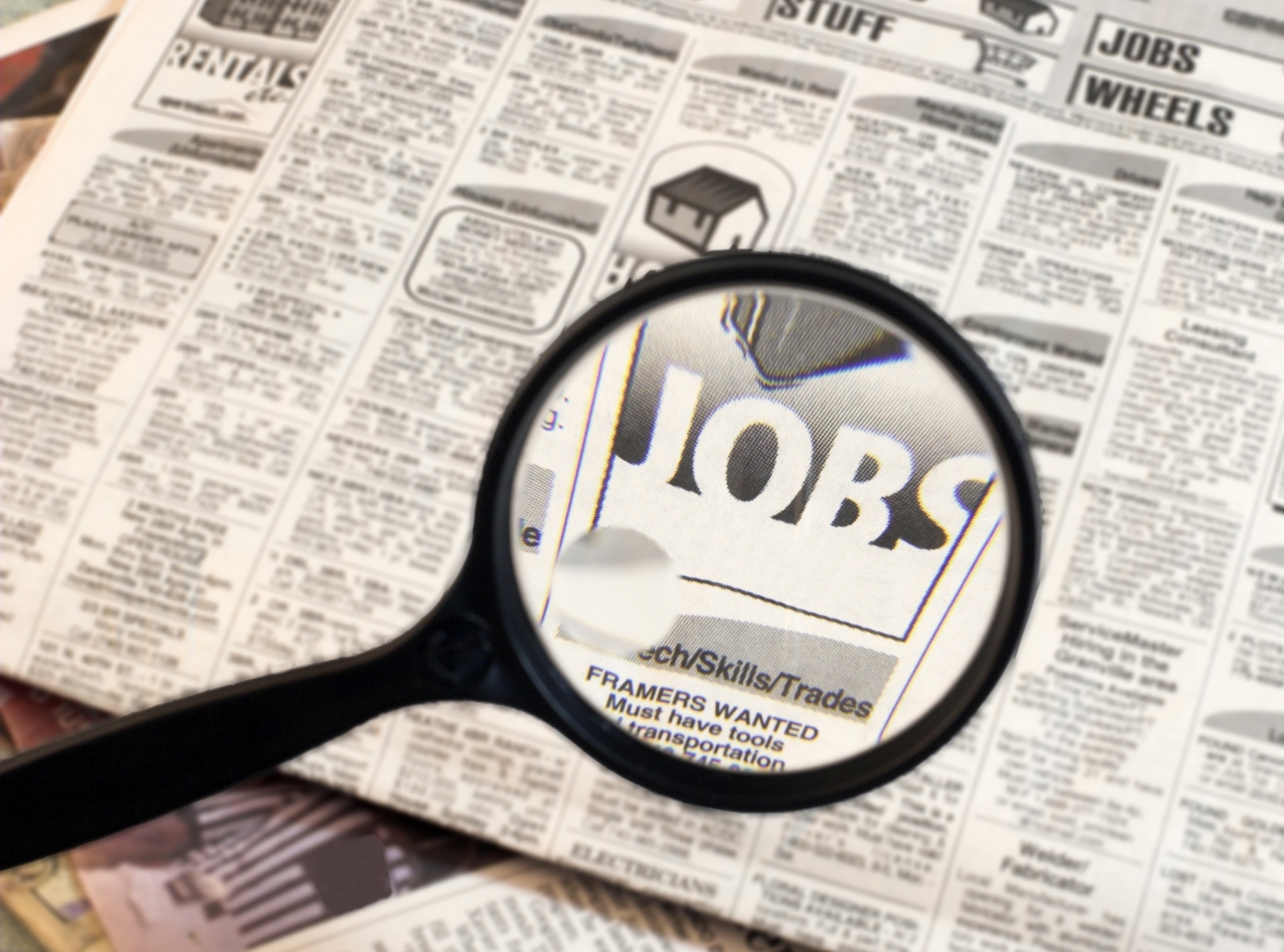 Due Date: __________________________